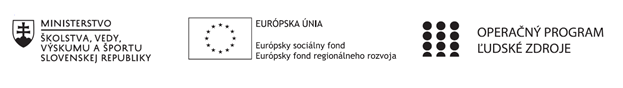 Správa o činnosti pedagogického klubu Príloha:Prezenčná listina zo stretnutia pedagogického klubuPokyny k vyplneniu Správy o činnosti pedagogického klubu:Prijímateľ vypracuje správu ku každému stretnutiu pedagogického klubu samostatne. Prílohou správy je prezenčná listina účastníkov stretnutia pedagogického klubu. V riadku Prioritná os – VzdelávanieV riadku špecifický cieľ – uvedie sa v zmysle zmluvy o poskytnutí nenávratného finančného príspevku (ďalej len "zmluva o NFP")V riadku Prijímateľ -  uvedie sa názov prijímateľa podľa zmluvy o poskytnutí nenávratného finančného príspevku V riadku Názov projektu -  uvedie sa úplný názov projektu podľa zmluvy NFP, nepoužíva sa skrátený názov projektu V riadku Kód projektu ITMS2014+ - uvedie sa kód projektu podľa zmluvy NFPV riadku Názov pedagogického klubu (ďalej aj „klub“) – uvedie sa  názov klubu V riadku Dátum stretnutia/zasadnutia klubu -  uvedie sa aktuálny dátum stretnutia daného klubu učiteľov, ktorý je totožný s dátumom na prezenčnej listineV riadku Miesto stretnutia  pedagogického klubu - uvedie sa miesto stretnutia daného klubu učiteľov, ktorý je totožný s miestom konania na prezenčnej listineV riadku Meno koordinátora pedagogického klubu – uvedie sa celé meno a priezvisko koordinátora klubuV riadku Odkaz na webové sídlo zverejnenej správy – uvedie sa odkaz / link na webovú stránku, kde je správa zverejnenáV riadku  Manažérske zhrnutie – uvedú sa kľúčové slová a stručné zhrnutie stretnutia klubuV riadku Hlavné body, témy stretnutia, zhrnutie priebehu stretnutia -  uvedú sa v bodoch hlavné témy, ktoré boli predmetom stretnutia. Zároveň sa stručne a výstižne popíše priebeh stretnutia klubuV riadku Závery o odporúčania –  uvedú sa závery a odporúčania k témam, ktoré boli predmetom stretnutia V riadku Vypracoval – uvedie sa celé meno a priezvisko osoby, ktorá správu o činnosti vypracovala  V riadku Dátum – uvedie sa dátum vypracovania správy o činnostiV riadku Podpis – osoba, ktorá správu o činnosti vypracovala sa vlastnoručne   podpíšeV riadku Schválil - uvedie sa celé meno a priezvisko osoby, ktorá správu schválila (koordinátor klubu/vedúci klubu učiteľov) V riadku Dátum – uvedie sa dátum schválenia správy o činnostiV riadku Podpis – osoba, ktorá správu o činnosti schválila sa vlastnoručne podpíše.Príloha správy o činnosti pedagogického klubu                                                                                             PREZENČNÁ LISTINAMiesto konania stretnutia: SSOŠ ELBA , Smetanova 2, PrešovDátum konania stretnutia:8.4.2021Trvanie stretnutia: od.14.45 hod	do17.45 .hod	Zoznam účastníkov/členov pedagogického klubu:Meno prizvaných odborníkov/iných účastníkov, ktorí nie sú členmi pedagogického klubu  a podpis/y:Prioritná osVzdelávanieŠpecifický cieľ1.2.1 Zvýšiť kvalitu odborného vzdelávania a prípravy reflektujúc potreby trhu prácePrijímateľSúkromná stredná odborná škola – ELBA, Smetanova 2, PrešovNázov projektuVzdelávanie 4.0 – prepojenie teórie s praxouKód projektu  ITMS2014+312011ADL9Názov pedagogického klubu Pedagogický klub finančnej a matematickej gramotnosti – prierezové témy.Dátum stretnutia  pedagogického klubu8.4.2021Miesto stretnutia  pedagogického klubuonlineMeno koordinátora pedagogického klubuIng.Tatiana ŠefčíkováOdkaz na webové sídlo zverejnenej správyhttps://ssoselba.edupage.org/a/pedagogicky-klub-c-3Manažérske zhrnutie:Cieľom stretnutia klubu bola prezentácia OPS z oblasti rozvoja finančnej a matematickej gramotnosti. Na základe vedomostí o tvorbe OPS účastníci vyhľadávali príklady dobrej praxe v odbornej literatúre a diskutovali o nich. Na záver stretnutia zdieľali svoje pedagogické skúsenosti a tvorili výstup stretnutia.Kľúčové slová: rozvoj finančnej gramotnosti, rozvoj matematickej gramotnosti, Best Practice.Hlavné body, témy stretnutia, zhrnutie priebehu stretnutia: Hlavné body:Práca s odbornou literatúrou  - výskumné metódy.Diskusia.Výmena skúseností.Záver a tvorba zhrnutia.Témy: finančná gramotnosť, matematická gramotnosť, vzdelávanie 4.0, inovatívna metodika.Program stretnutia:Analýza Best Practice z oblasti predmetných gramotností – Popisný výskum pomocou IKT.Diskusný kruh.Moderovaná výmena názorov.Záver a zhrnutie.Závery a odporúčania:S účastníkmi sme na základe aktivít na stretnutí vytvorili prehľad relevantných Best Practice v predmetných oblastiach, s ktorými máme skúseností.Motivačné vyučovacie metódy v ekonomických predmetoch: Motivačné rozprávanie Vyučovací predmet: podniková ekonomika Téma: Personálna činnosť Cieľ vyučovania: uplatňovať nadobudnuté vedomosti v reálnom živote Formy výučby: rozhovor, diskusia, individuálna práca Možnosti využitia: túto metódu je vhodné zaradiť na začiatku tematického celku a je aplikovateľná v každom odbornom predmete Kompetencie: schopnosť odborne sa vyjadrovať, formulácia viet, schopnosť riešiť problémy, komunikatívnosť, schopnosť oponovať, schopnosť analyzovať, schopnosť syntetizovať, aktívne zapájanie sa žiakov do diskusie, utužovanie interpersonálnych vzťahov medzi žiakmi.Motivačný rozhovor Vyučovací predmet: podniková ekonomika Téma: Ochrana spotrebiteľa Cieľ vyučovania: uplatňovať nadobudnuté vedomosti v reálnom živote Formy výučby: individuálna práca Možnosti využitia: túto metódu je vhodné zaradiť na začiatku tematického celku a je aplikovateľná v každom odbornom predmete Kompetencie: formulácia viet, schopnosť riešiť problémy, komunikatívnosť, schopnosť oponovať, schopnosť analyzovať, schopnosť syntetizovať, aktívne zapájanie sa žiakov do diskusie, utužovanie interpersonálnych vzťahov medzi žiakmi Metodický postup: 1. Hodinu začneme frontálnym ústnym opakovaním učiva z minulých hodín, kladieme otázky, ktorými umožníme žiakom hlbšie  rozmýšľať a pri odpovediach použiť vedomosti a poznatky získané a osvojené na predchádzajúcich vyučovacích hodinách. Pri preberaní témy o ochrane spotrebiteľa pokračujeme motivačným rozhovorom.2. Po rozhovore vysvetľujeme preberanú tému vyučovacej hodiny. Odporúčanie pre prax: Odporúčame túto metódu na zvýšenie záujmu žiakov o danú tému. Po tomto rozhovore sme ešte spravili niekoľko ďalších, aby si žiaci mohli porovnať svoje skúsenosti zjednotlivých obchodov, prípadne aj ich vedomosti o problematike ochrany práv spotrebiteľa.Odporúčame vyššie uvedené prístupy motivačných rozhovorov - dobrej praxe na implementáciu do pedagogického procesu.Vypracoval (meno, priezvisko)Ing.Tatiana ŠefčíkováDátum8.4.2021PodpisSchválil (meno, priezvisko)Mgr.Romana BirošováDátum8.4.2021PodpisPrioritná os:VzdelávanieŠpecifický cieľ:1.2.1 Zvýšiť kvalitu odborného vzdelávania a prípravy reflektujúc potreby trhu prácePrijímateľ:Súkromná stredná odborná škola – ELBA, Smetanova 2, PrešovNázov projektu:Vzdelávanie 4.0 – prepojenie teórie s praxouKód ITMS projektu:312010ADL9Názov pedagogického klubu:Pedagogický klub č. 3  Pedagogický klub finančnej a matematickej gramotnostič.Meno a priezviskoPodpisInštitúcia1.Ing.Branislav BlichaSSOŠ ELBA 2.Ing. Marcela Hadviždžáková SSOŠ ELBA3.Mgr, Viera Voľanská Huntejová SSOŠ ELBA4.Mgr.Karina KováčováSSOŠ ELBA5.Ing. Matúš GregaSSOŠ ELBA6.Ing. Tatiana ŠefčikováSSOŠ ELBAč.Meno a priezviskoPodpisInštitúcia